     Derbyshire Netball Association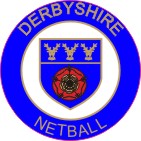 Clubs’ Star of the Year These awards, inaugurated in 2009, celebrate one member within each club who deserves recognition to acknowledge how much they are appreciated. For example, this could be someone who has spent time promoting club membership, has encouraged player development, a player who has surpassed your expectations or a volunteer, parent or club official who contributed by securing funding for your club or gaining coaching/umpiring qualifications.Possibly: just the best person to have in your club.Every club has a ‘star’ – who’s yours?  Please describe in no more than 50 words why this individual deserves your nomination.Return nominations to: Mary Yardley, 36 Chevin Road Derby DE1 3EX or by email to maryy49@icloud.com  by Friday 8th July, 2022The successful nominees will be presented with the awards at the Derbyshire Netball Association 90 Year Celebration Event on Sunday 11th September 2022 at Derby Conference Centre, London Road Derby. DE24 8UXWe wish to nominate ______________________________ because:Nominated by: ______________________________                                EN Membership number:  _________Netball Club: ________________________________